WORKING GROUP ON BIOCHEMICAL AND MOLECULARTECHNIQUES AND DNA PROFILING IN PARTICULARFifteenth SessionMoscow, Russian Federation, May 24 to 27, 2016Molecular Data analysis capacity Document prepared by experts from France

Disclaimer:  this document does not represent UPOV policies or guidanceThe Annex to this document contains a copy of a presentation “Molecular Data analysis capacity” to be made at its fifteenth session of the Working Group on Biochemical and Molecular Techniques and DNA-Profiling in particular (BMT).Muriel Thomasset, Anne Bernole, Arnaud Remay, Clarisse Maton, René MathisGEVES, France[Annex follows]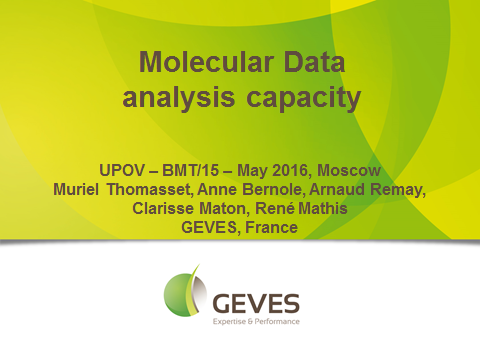 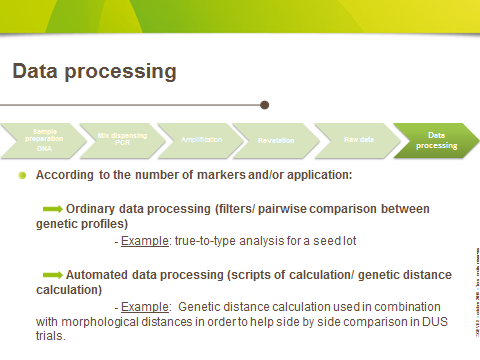 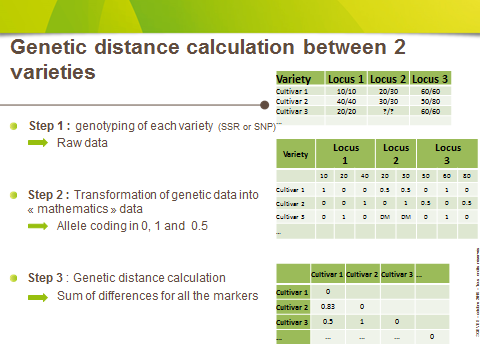 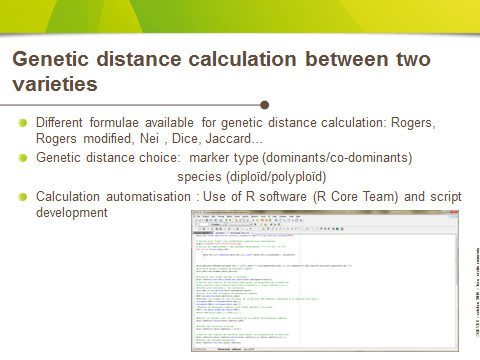 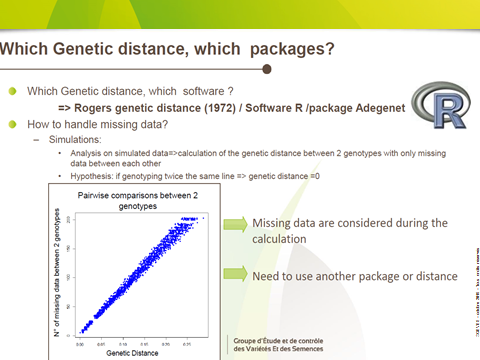 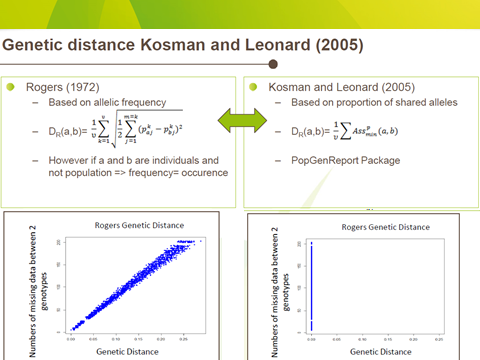 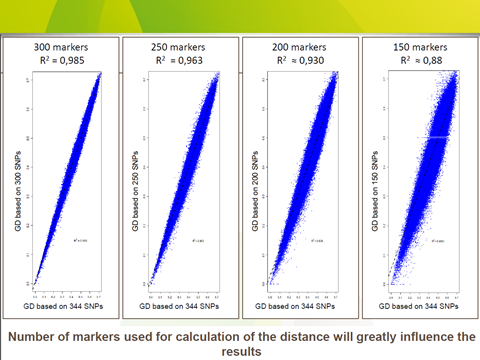 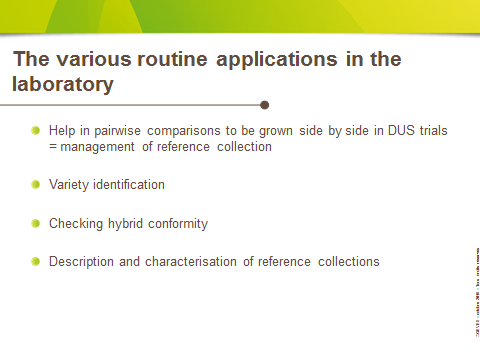 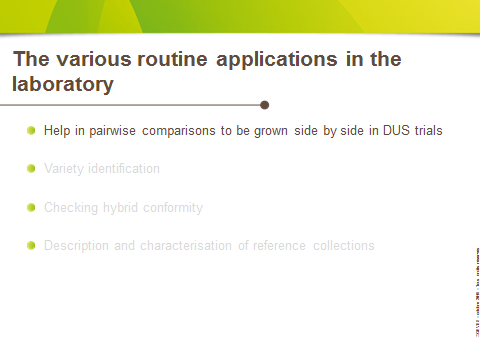 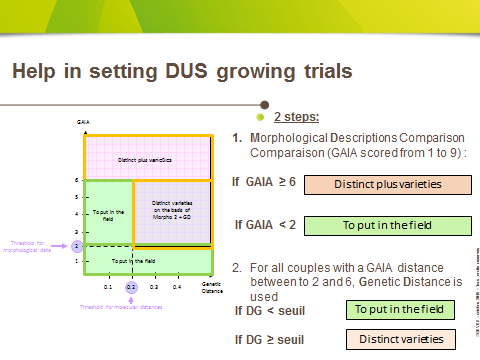 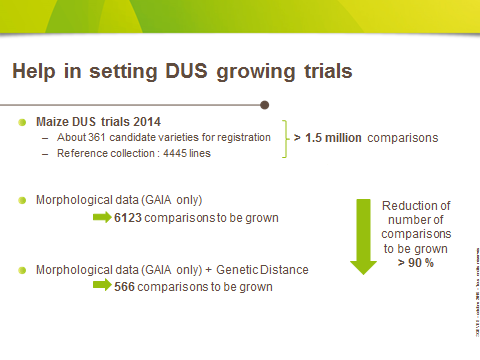 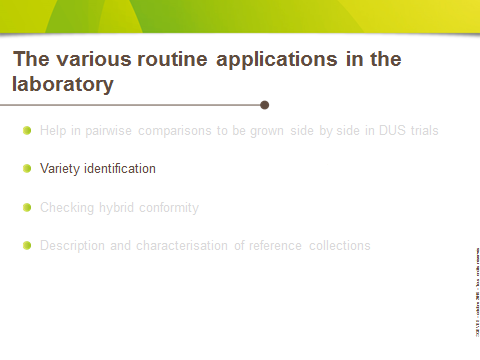 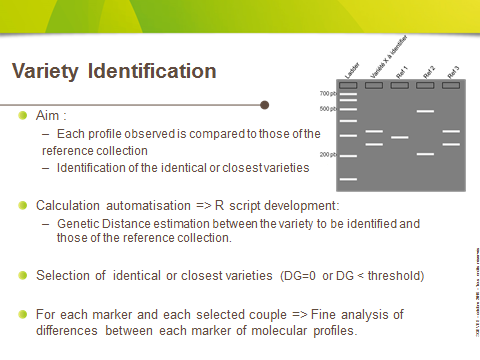 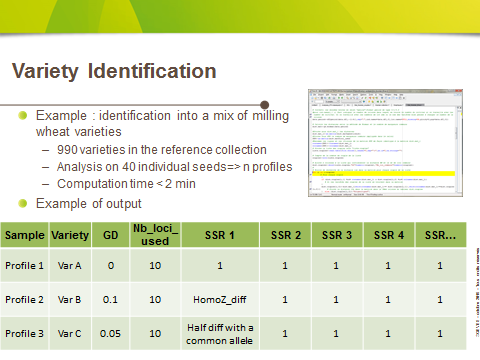 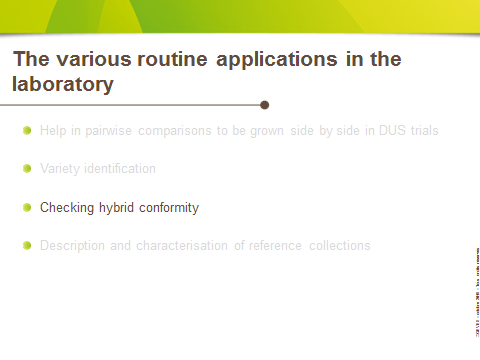 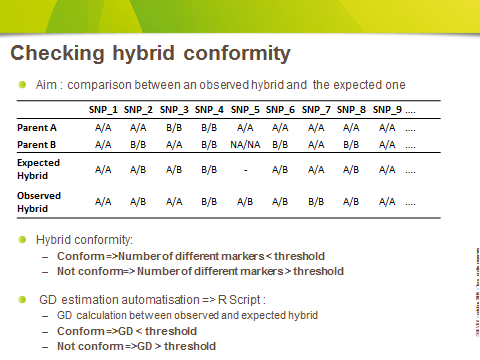 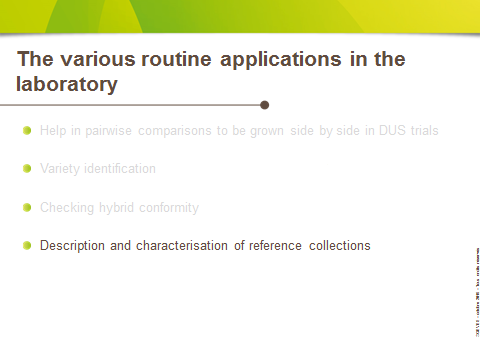 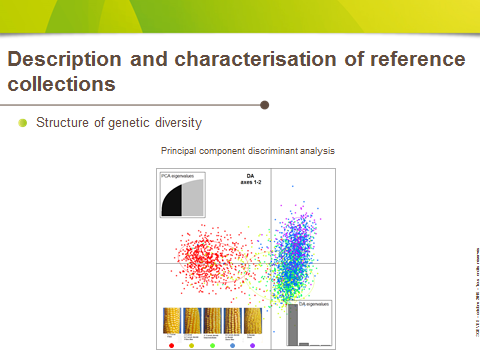 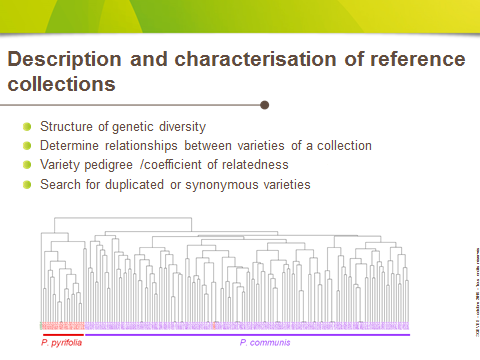 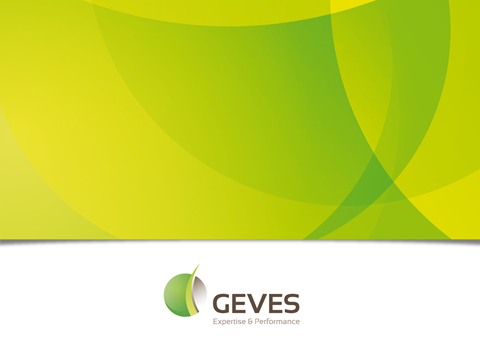 [End of Annex and of document]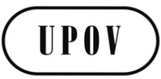 EBMT/15/10ORIGINAL:  EnglishDATE:  May 17, 2016INTERNATIONAL UNION FOR THE PROTECTION OF NEW VARIETIES OF PLANTS INTERNATIONAL UNION FOR THE PROTECTION OF NEW VARIETIES OF PLANTS INTERNATIONAL UNION FOR THE PROTECTION OF NEW VARIETIES OF PLANTS GenevaGenevaGeneva